How to Create an ePass Account and Activate Your MTPlants AccountStep 1: Logon/Register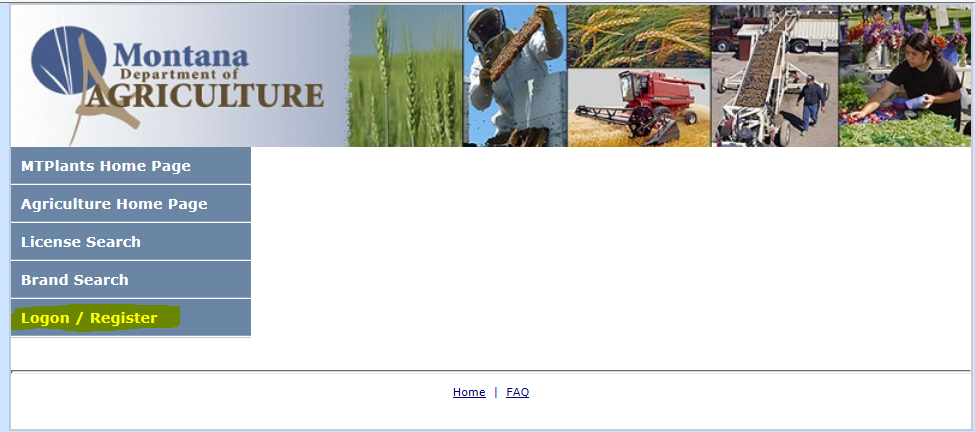 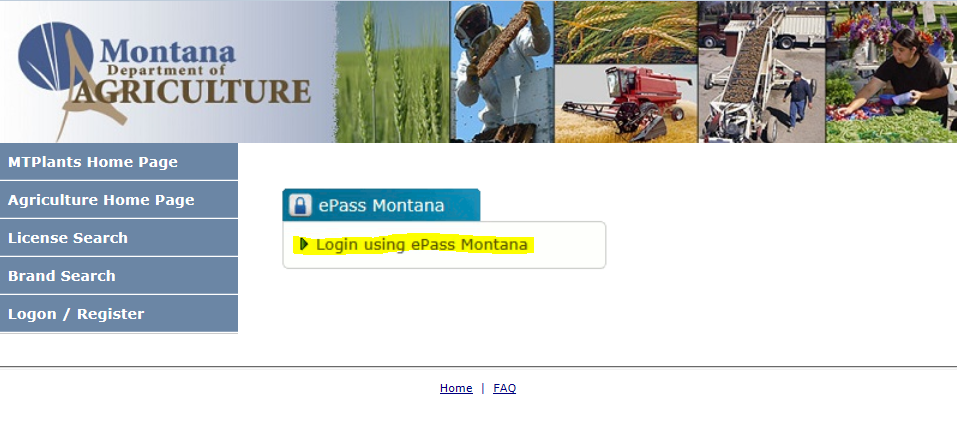 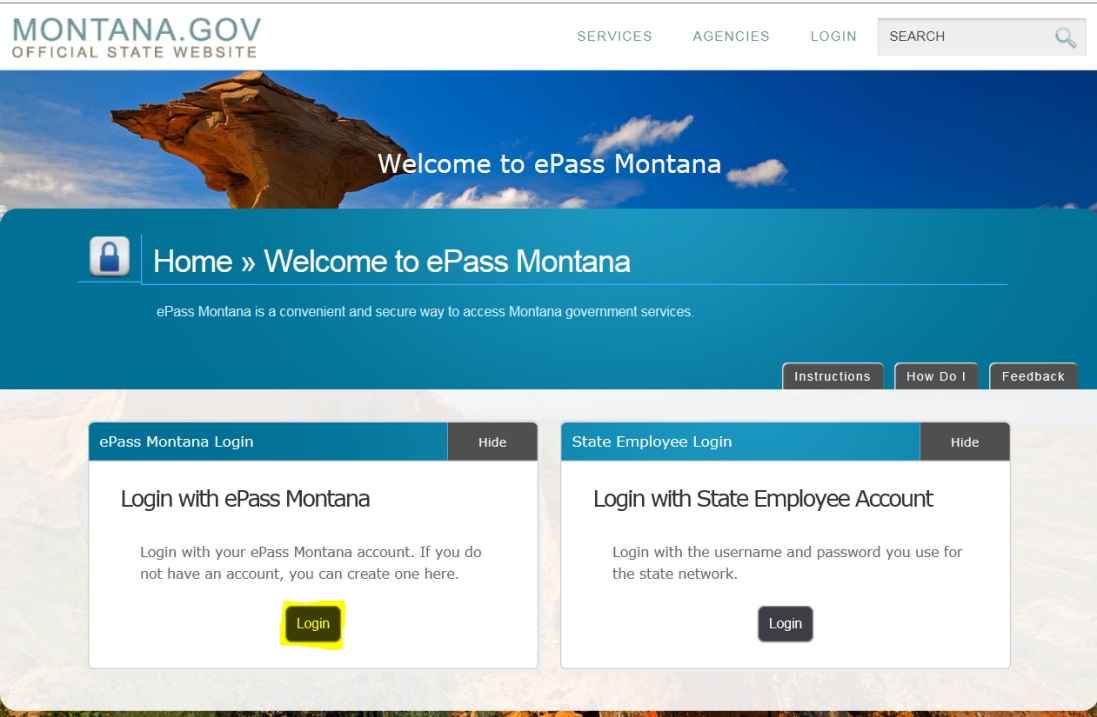 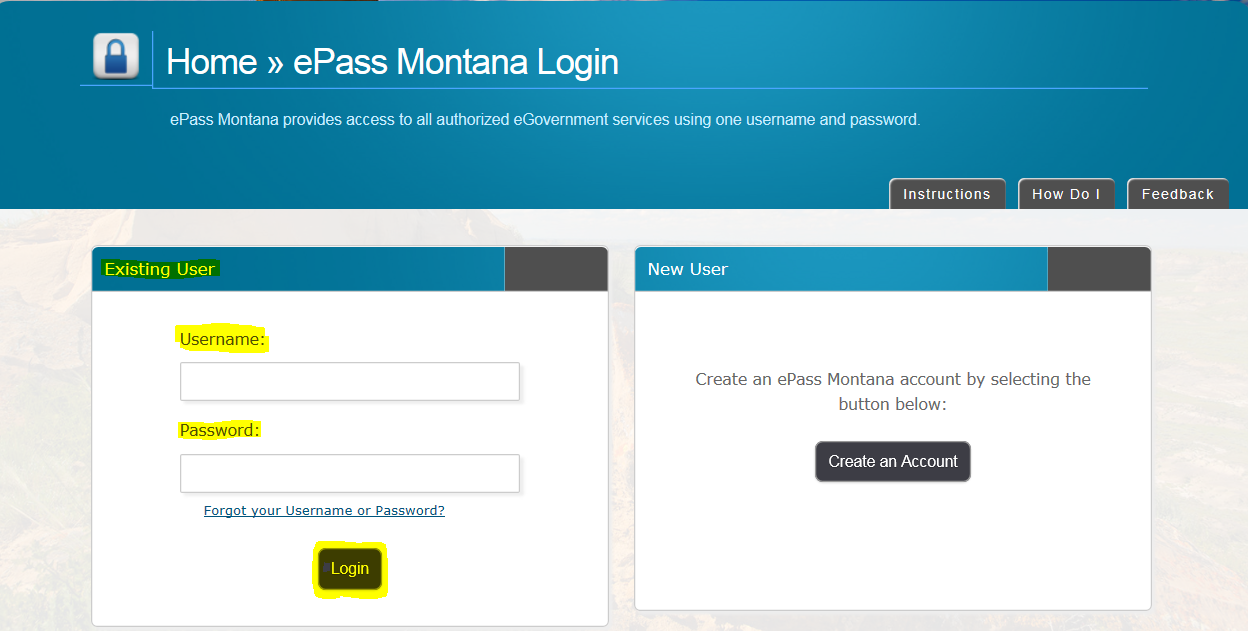 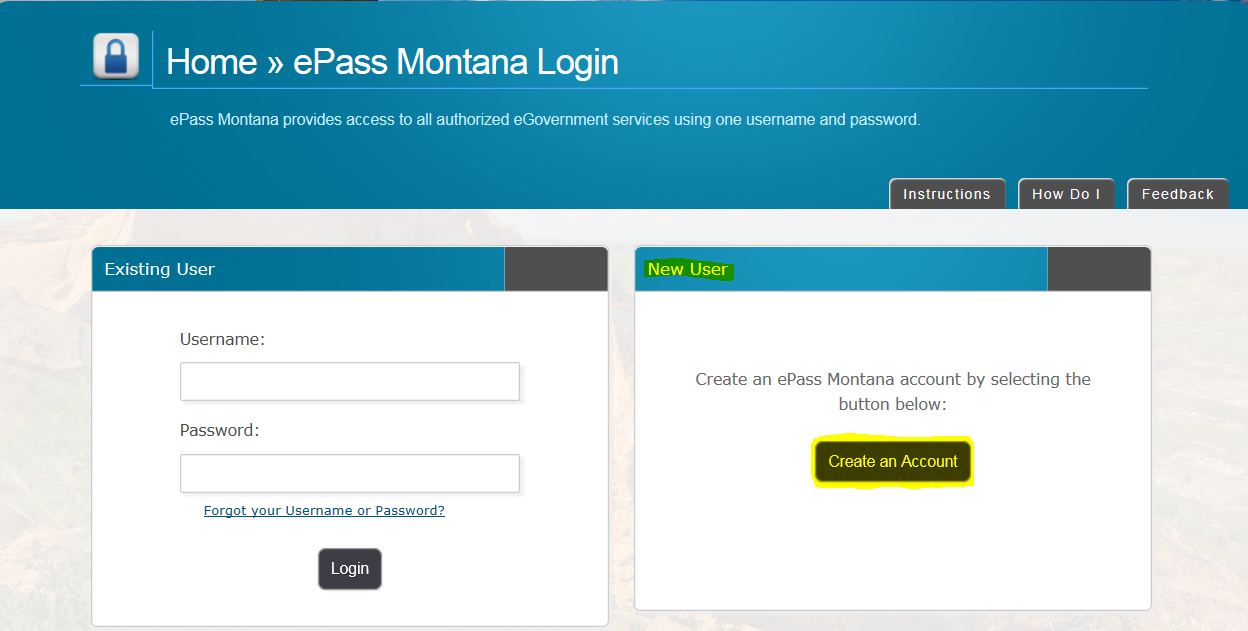 Step 2: Account Creation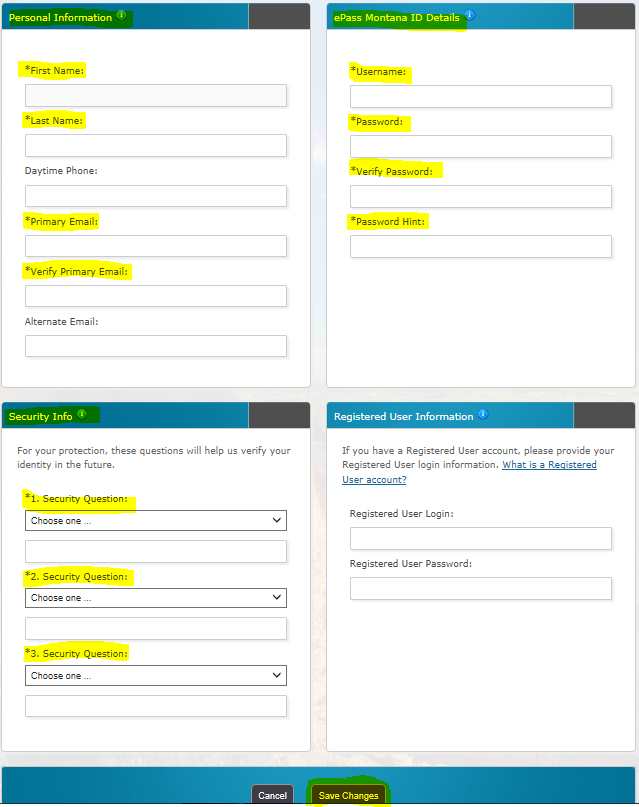 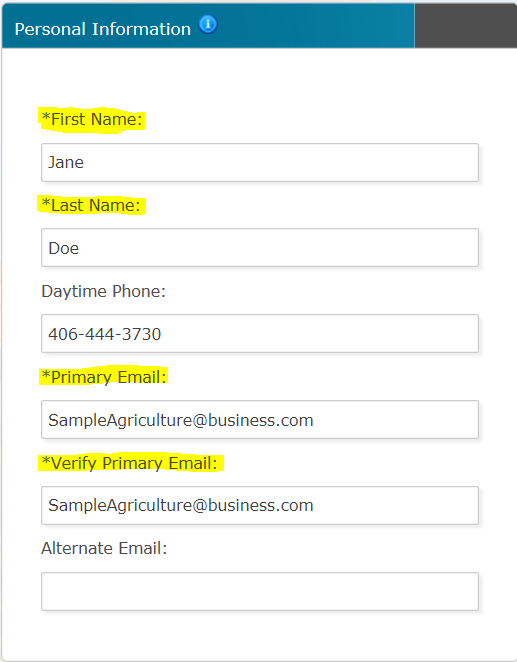 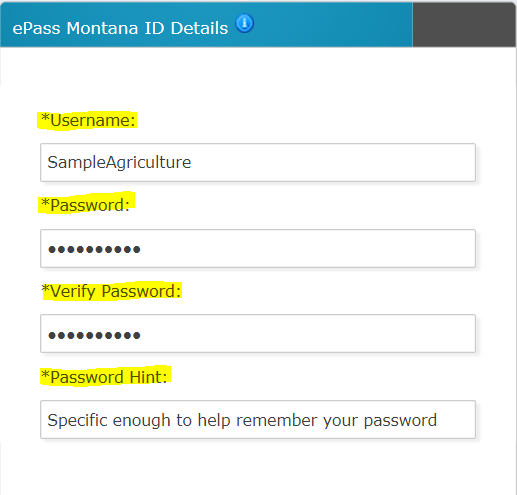 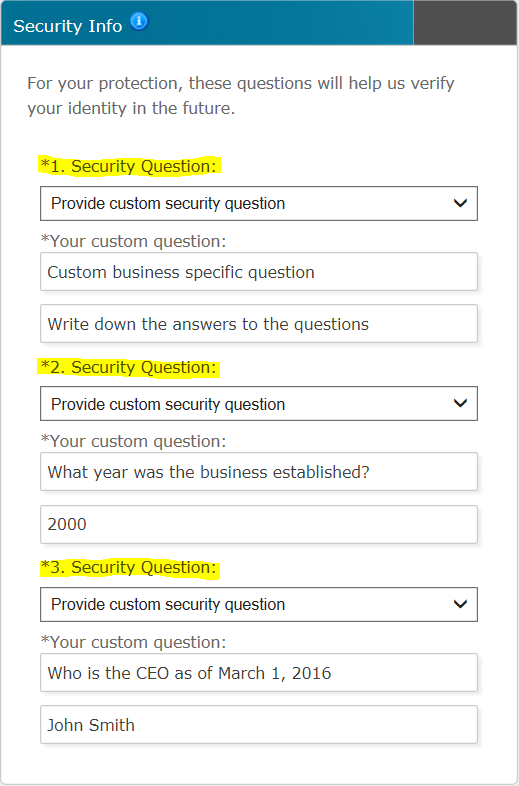 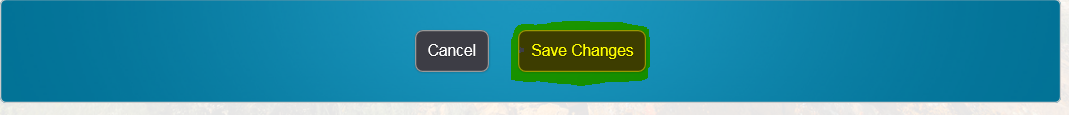 Step 3: Linking your ePass account to your MTPlants account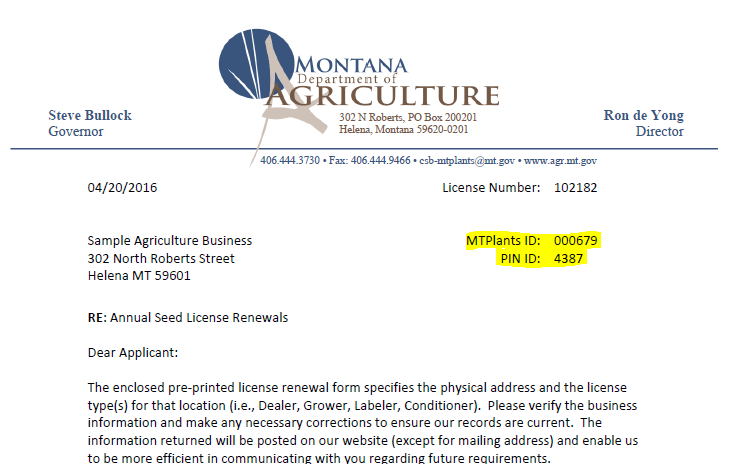 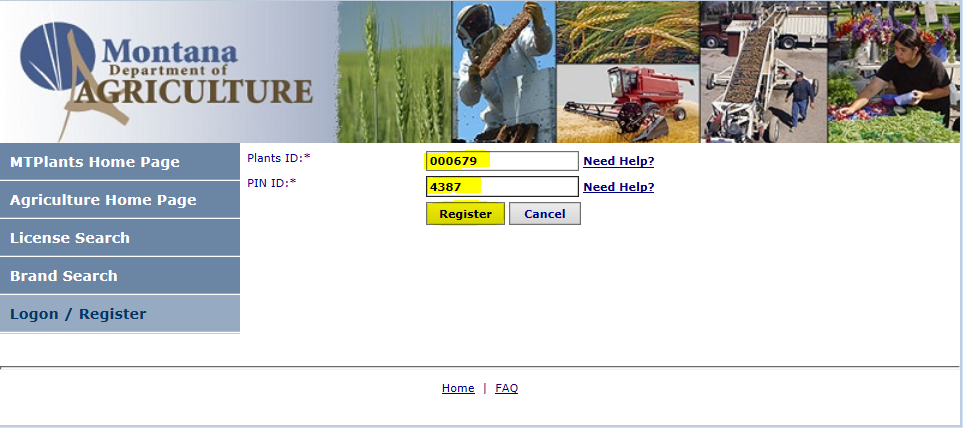 Step 4: Finish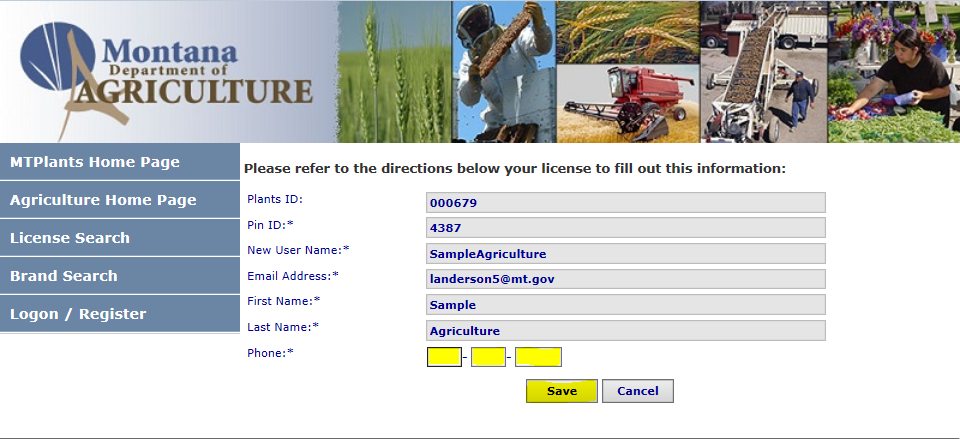 This brings up the Account Home page for the company. From here you can renew license(s), renew products, register new products, enter tonnage/assessments, view payment and contact information, and print licenses. 